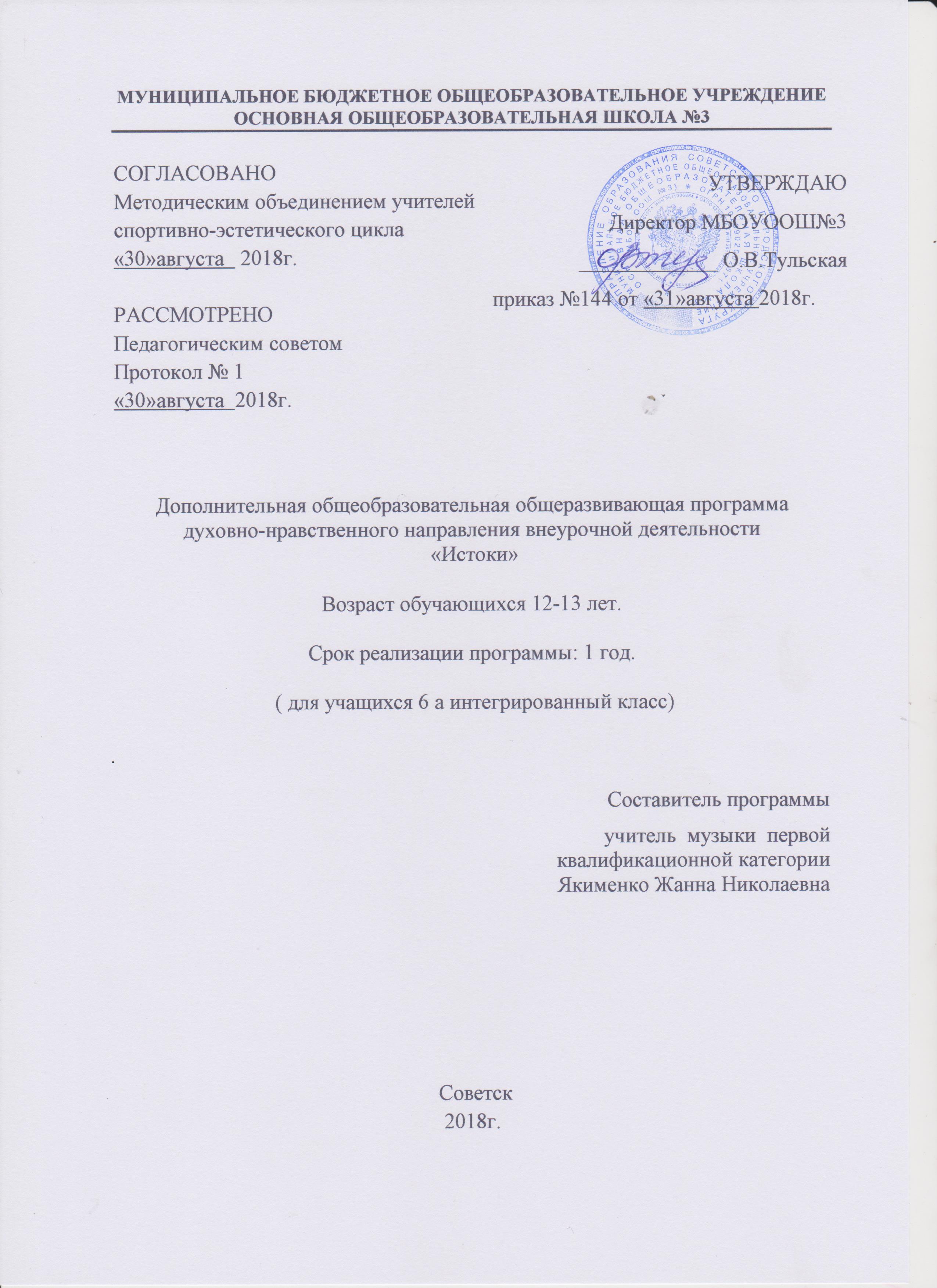 Содержание программы:Пояснительная записка________________________ с.3Планируемые результаты     _____________________с.5Календарный учебный график___________________с.6Учебный план ________________________________с.7Содержание программы________________________с.8Методическое обеспечение _____________________с.9Список литературы            ______________________с.10Пояснительная запискаРабочая программа по внеурочной деятельности в 6 классе «Истоки» разработана на основе Федерального государственного стандарта основного общего образования и авторской программы «Истоки» для 5 -8 классов общеобразовательной школы (авторы А.В. Камкин, И.А.Кузьмин), основной образовательной программы основного общего образования МБОУ ООШ №3, г. Советск, Калининградская область.«Истоки» - программа, ориентированная на систематизацию знаний об отечественном социокультурном и духовно-нравственном опыте.Главной стратегической целью курса «Истоки» является преобразование школы в социальный институт, для которого важной функцией является гармоничное развитие и воспитание гражданина России, способного сохранять и преумножать социокультурный опыт Отечества. «Истоки» — интегративный учебный курс, ориентированный на систематизацию знаний об отечественном социокультурном и духовно – нравственном опыте. В центре его – феноменология российской цивилизации, общий контекст ее основополагающих ценностей и идеалов, форм и норм социокультурной практики.В плане подготовки учащихся к профессиональной деятельности курс «Истоки» призван привести их к пониманию духовно – нравственных смыслов важнейших видов человеческой деятельности (труда, предпринимательства, служения, творчества и др.), раcширить их культурологическую компетентность, формировать добросовестное отношение к труду.Целью курса 6-го класса является образование, развитие и воспитание личности школьника, способного к самоидентификации и определению своих ценностных приоритетов на основе осмысления Слова и образа пространства и времени Отечества и малой Родины, активно и творчески применяющего свои знания в учебной и социальной деятельности.Главными задачами курса в 6-м классе являются·- дальнейшее обогащение полученных в 5-ом классе представлений, образов и понятий, связанных с социокультурными истоками;-приобщение к глубинным (смысловым, нравственным, духовным) пластам образа российского пространства и времени;- закрепление и развитие имеющегося у ученика опыта многомерного восприятия действительности и через этот опыт – ощущения укорененности в российской социокультурной среде;- развитие способности учащихся анализировать содержащуюся в различных источниках информацию о событиях и явлениях прошлого и настоящего, в их динамике, взаимосвязи и взаимообусловленности;- развитие единого контекста в группе и формирование активно действующей номинальной группы (это способ принятия группового решения, позволяющий учитывать мнение каждого и избегать конкуренции, обучающий взаимодействию на основе принципа синергизма, воспитывающий ответственность за совместно осуществляемый выбор);- системное освоение учащимися социокультурных ценностей через активные формы обучения для формирования основ здоровьесбережения;- развитие интереса к самостоятельному поиску и осмыслению истоков через ИКТ-технологии, проектную и музейную деятельность.Учебное пособие по предмету «Истоки» для 6 класса имеет название «Слово и образ России». Знакомство с его содержанием должно помочь ученикам сделать еще один шаг вперед на пути постижения глубинных основ жизни русского народа.Данная задача представляется очень важной, т.к. осознание совей принадлежности к историческим судьбам Родины, понимание места и роли в неразрывной цепи поколений являются условием формирования граждан, способных нести ответственность за настоящее и будущее России.Планируемые результаты:- дальнейшее обогащение полученных в начальной школе представлений, образов и понятий, связанных с социокультурными истоками;-приобщение к глубинным (смысловым, нравственным, духовным) пластам выдающихся памятников – явлений отечественной материальной, художественной и духовной культуры;- закрепление и развитие имеющегося у ребенка опыта многомерного восприятия действительности и через этот опыт – ощущения укорененности в российской социокультурной среде;- развитие интереса к самостоятельному поиску и осмыслению истоков.У учащихся необходимо сформировать базовый социокультурный ряд: Святая Русь. Стольный град Москва. Ядро земли Русской; Северная Фиваида. Края и земли. Верность Отечеству. Рубежи нашего Отечества. Образ Отечества. Малая родина. Мой город- Сургут. Памятные и приметные места, улицы города, жизнь и быт горожан. Слово и образ малой родины. Главные события детства, отрочества и юности. Зрелость, пожилые и старые годы. Жизненный круг. Годичный круг праздников. Самый светлый праздник.  Критерии оценки достижения возможных результатовОтметка «5» - правильно по заданию учителя проведено наблюдение; - полно раскрыто содержание материала в объеме программы; - четко и правильно даны определения; - ответ самостоятельный, использованы ранее приобретенные знания. Отметка «4» - раскрыто основное содержание материала; - в основном правильно даны определения, но допущены нарушения последовательности изложения. - ответ почти самостоятельный. Отметка «3» - усвоено основное содержание материала; - определения понятий не четкие; - допущены ошибки и неточности в изложении. Календарный учебный графикУчебный план для 6а класса. «Слово и образ Отечества» и «Слово и образ малой Родины».Содержание программы.«Слово и образ Отечества». ОтечествоСвятая Русь.Столица. Ядро земли Русской. Границы государства. Рубежи и пределы Отечества.Северная ФиваидаПоморы. Земля Новгородская.Поволжье. Сибирь.Слово и образ малой Родины. Малая моя Родина.Город. Семейство русских городов.С чего начинается город?Духовная жизнь города. Жизнь и быт горожан.Города легендарные. Образы деревни. Ритмы жизни деревни.«Слово и образ времени». Жизненный круг.Отрочество и юность. Семилетия зрелости.Годичный круг времени. Зима. Весна. Лето. Осень Всему свое время. Малые круги жизни.Творческие работы учащихся.6. Методическое обеспечение.Камкин А.В. Истоки. Учебное пособие для 6 класса общеобразовательных учебных заведений (Издательский дом «Истоки», 2011).Для учителя:Камкин А.В., Кузьмин И.А. Программа учебного курса «Истоки» (5-9 классы) (Истоковедение. Том 10, с.87-134, 2013). Под общей редакцией И.А.Кузьмина (Издательский дом «Истоки», 2015).«Истоки – 6» .Методическое пособие «Активные формы обучения (системная разработка)». (Истоковедение. Том 2. Издание 3-е, дополнительное, 2010, с.145-154).Интернет-ресурсы.Аудио материалы для уроков на CD (подборка учителя).Видео материалы для уроков (подборка учителя).Технические средства.Компьютер.Мультимедийный проектор и экран.Интернет – ресурсы.s10042.edu35.rurl-online.ru›articles/3_4-01/202.htmlgigabaza.ru›doc/61594.htmlscmen.ru›DswMedia/s18002.edu35.ru/attachments/article/410/ru.wikipedia.org›Камкин, Александр Васильевичsvetlyschool1.narod.ru/Annot_istoki.docxmebelvov.ru›temp/main.php?k…istoki-kamkin…urokovmgraphicdynamix26.ru›kursi-po…kamkina-istoki.htmlyshared.ru›Список литературы.Белов В.И. ЛадБудина О., Шмелева М. Город и народные традиции русских. – М 1989.Громыко М.М. Мир русской деревни. – М., 1991.Ополовников А.В. Сокровища Русского Севера. – М., 1989.Перед праздником. Учебное пособие для учащихся основной школы. – М., 1996.Полуянов И.Д. Деревенские святцы. – М., 1998.ПредметКлассКол-во часов в нед.I триместрII триместрIIIтриместрГодИстоки 6 «А»1    -81018№урокапо порядкуТЕМА УРОКОВКоличество часов, отводимых на изучение темыДатапроведенияДатапроведения№урокапо порядкуТЕМА УРОКОВКоличество часов, отводимых на изучение темыпланфакт1«Слово и образ Отечества». Отечество12 Святая Русь.13Столица. Ядро земли Русской. 14Границы государства. Рубежи и пределы Отечества.15Северная Фиваида16Поморы. Земля Новгородская.17Поволжье. Сибирь.18Слово и образ малой Родины. Малая моя Родина.19Город. Семейство русских городов.110С чего начинается город?111Духовная жизнь города. Жизнь и быт горожан.112Города легендарные. 113Образы деревни. Ритмы жизни деревни.114 «Слово и образ времени». Жизненный круг.15 Отрочество и юность. Семилетия зрелости.116Годичный круг времени. Зима. Весна. Лето. Осень 117Всему свое время. Малые круги жизни.118Творческие работы учащихся.1